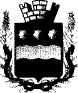 Администрация города Благовещенска                        Амурской области                    ПОСТАНОВЛЕНИЕ  03.12.2018		                                                   	                             № 3889                             г. БлаговещенскВ соответствии со статьей 135 Трудового кодекса Российской Федерации и в целях повышения оплаты труда работников муниципальных учреждений города Благовещенска 				          постановляю:Внести в Примерное  положение об оплате труда работников муниципального бюджетного учреждения города Благовещенска, осуществляющего деятельность по оказанию услуг в области бухгалтерского учета, утвержденное постановлением администрации города Благовещенска от 29.03.2017 № 856 (в редакции постановления администрации города Благовещенска от 19.01.2018 № 124), следующее изменение: 1.1. Приложение к Примерному положению изложить в новой редакции согласно Приложению № 1 к настоящему постановлению.Внести   в Положение   об   оплате  труда работников  муниципального казенного учреждения города Благовещенска, осуществляющего деятельность по оказанию услуг в области бухгалтерского учета, утвержденное постановлением администрации города Благовещенска от 29.03.2017 № 856 (в редакции постановления администрации города Благовещенска от 19.01.2018       № 124), следующее изменение: 2.1. Приложение к Положению изложить в новой редакции согласно Приложению № 2 к настоящему постановлению.3. Настоящее постановление вступает в силу с  01.12.2018 и подлежит размещению на официальном сайте администрации города Благовещенска.4. Контроль за исполнением настоящего постановления оставляю за собой.Мэр города Благовещенска                                                                         В.С.КалитаПриложение № 1 к постановлению администрации города Благовещенска от 03.12.2018 № 3889Приложениек Примерному положениюРЕКОМЕНДУЕМЫЕ МИНИМАЛЬНЫЕ РАЗМЕРЫ ОКЛАДОВ (ДОЛЖНОСТНЫХ ОКЛАДОВ) РАБОТНИКОВ МУНИЦИПАЛЬНОГО БЮДЖЕТНОГО УЧРЕЖДЕНИЯ, ОСУЩЕСТВЛЯЮЩЕГО ДЕЯТЕЛЬНОСТЬ ПО ОКАЗАНИЮ УСЛУГ В ОБЛАСТИ БУХГАЛТЕРСКОГО УЧЕТАПриложение № 2 к постановлению администрации города Благовещенска от 03.12.2018 № 3889Приложениек ПоложениюРАЗМЕРЫ ОКЛАДОВ (ДОЛЖНОСТНЫХ ОКЛАДОВ) РАБОТНИКОВ МУНИЦИПАЛЬНОГО КАЗЕННОГО УЧРЕЖДЕНИЯ, ОСУЩЕСТВЛЯЮЩЕГО ДЕЯТЕЛЬНОСТЬПО ОКАЗАНИЮ УСЛУГ В ОБЛАСТИ БУХГАЛТЕРСКОГО УЧЕТАО внесении изменений в Примерное положение об оплате труда работников муниципального бюджетного учреждения города Благовещенска, осуществляющего деятельность по оказанию услуг в области бухгалтерского учета, в Положение об оплате труда работников муниципального казенного учреждения города Благовещенска, осуществляющего деятельность по оказанию услуг в области бухгалтерского учета, утвержденное постановлением администрации города Благовещенска от 29.03.2017  № 856Квалификационные уровниНаименование должностиРекомендуемые минимальные размеры оклада (должностного оклада), руб.123Общеотраслевые профессии рабочих (приказ Минздравсоцразвития России от 29 мая 2008 г. N 248н)Общеотраслевые профессии рабочих (приказ Минздравсоцразвития России от 29 мая 2008 г. N 248н)Общеотраслевые профессии рабочих (приказ Минздравсоцразвития России от 29 мая 2008 г. N 248н)Профессиональная квалификационная группа "Общеотраслевые профессии рабочих первого уровня"Профессиональная квалификационная группа "Общеотраслевые профессии рабочих первого уровня"Профессиональная квалификационная группа "Общеотраслевые профессии рабочих первого уровня"1 квалификационный уровеньНаименования профессий рабочих, по которым предусмотрено присвоение 1 квалификационного разряда в соответствии с Единым тарифно-квалификационным справочником работ и профессий рабочих: уборщик служебных помещений, дворник, сторож (вахтер), гардеробщик, мойщик посуды27201 квалификационный уровеньНаименования профессий рабочих, по которым предусмотрено присвоение 2 квалификационного разряда в соответствии с Единым тарифно-квалификационным справочником работ и профессий рабочих: рабочий по комплексному обслуживанию и ремонту зданий, мойщик посуды, кухонный рабочий2829Наименования профессий рабочих, по которым предусмотрено присвоение 3 квалификационного разряда в соответствии с Единым тарифно-квалификационным справочником работ и профессий рабочих: рабочий по комплексному обслуживанию и ремонту зданий, кассир билетный29732 квалификационный уровеньПрофессии рабочих, отнесенные к первому квалификационному уровню, при выполнении работ по профессии с производным наименованием "старший"3153Профессиональная квалификационная группа "Общеотраслевые профессии рабочих второго уровня"Профессиональная квалификационная группа "Общеотраслевые профессии рабочих второго уровня"Профессиональная квалификационная группа "Общеотраслевые профессии рабочих второго уровня"1 квалификационный уровеньНаименования профессий рабочих, по которым предусмотрено присвоение 4 квалификационного разряда в соответствии с Единым тарифно-квалификационным справочником работ и профессий рабочих: рабочий по комплексному обслуживанию и ремонту зданий, водитель автомобиля31531 квалификационный уровеньНаименования профессий рабочих, по которым предусмотрено присвоение 5 квалификационного разряда в соответствии с Единым тарифно-квалификационным справочником работ и профессий рабочих32802 квалификационный уровеньНаименования профессий рабочих, по которым предусмотрено присвоение 6 и 7 квалификационных разрядов в соответствии с Единым тарифно-квалификационным справочником работ и профессий рабочих33043 квалификационный уровеньНаименования профессий рабочих, по которым предусмотрено присвоение 8 квалификационного разряда в соответствии с Единым тарифно-квалификационным справочником работ и профессий рабочих33274 квалификационный уровеньНаименования профессий рабочих, предусмотренных 1 - 3 квалификационными уровнями настоящей профессиональной квалификационной группы, выполняющих важные (особо важные) и ответственные (особо ответственные) работы3327Профессиональные квалификационные группы общеотраслевых должностей руководителей, специалистов и служащих (приказ Минздравсоцразвития от 29 мая 2008 г. N 247н)Профессиональные квалификационные группы общеотраслевых должностей руководителей, специалистов и служащих (приказ Минздравсоцразвития от 29 мая 2008 г. N 247н)Профессиональные квалификационные группы общеотраслевых должностей руководителей, специалистов и служащих (приказ Минздравсоцразвития от 29 мая 2008 г. N 247н)Профессиональная квалификационная группа "Общеотраслевые должности служащих первого уровня"Профессиональная квалификационная группа "Общеотраслевые должности служащих первого уровня"Профессиональная квалификационная группа "Общеотраслевые должности служащих первого уровня"1 квалификационный уровеньДелопроизводитель, кассир2913Профессиональная квалификационная группа "Общеотраслевые должности служащих второго уровня"Профессиональная квалификационная группа "Общеотраслевые должности служащих второго уровня"Профессиональная квалификационная группа "Общеотраслевые должности служащих второго уровня"1 квалификационный уровеньСекретарь руководителя, инспектор по кадрам3003Профессиональная квалификационная группа "Общеотраслевые должности служащих третьего уровня"Профессиональная квалификационная группа "Общеотраслевые должности служащих третьего уровня"Профессиональная квалификационная группа "Общеотраслевые должности служащих третьего уровня"1 квалификационный уровеньБухгалтер, экономист, специалист по кадрам, юрисконсульт32012 квалификационный уровеньДолжности служащих первого квалификационного уровня, по которым может устанавливаться II внутридолжностная категория33793 квалификационный уровеньДолжности служащих первого квалификационного уровня, по которым может устанавливаться I внутридолжностная категория35884 квалификационный уровеньДолжности служащих первого квалификационного уровня, по которым может устанавливаться производное должностное наименование "ведущий"4479Профессиональная квалификационная группа "Общеотраслевые должности служащих четвертого уровня"Профессиональная квалификационная группа "Общеотраслевые должности служащих четвертого уровня"Профессиональная квалификационная группа "Общеотраслевые должности служащих четвертого уровня"1 квалификационный уровеньНачальник отдела5380Рекомендуемые размеры окладов (должностных окладов) вне профессиональных квалификационных групп (ПКГ)Рекомендуемые размеры окладов (должностных окладов) вне профессиональных квалификационных групп (ПКГ)Рекомендуемые размеры окладов (должностных окладов) вне профессиональных квалификационных групп (ПКГ)Дежурный2829Квалификационные уровниНаименование должностиРазмеры оклада (должностного оклада), руб.123Общеотраслевые профессии рабочих (приказ Минздравсоцразвития России от 29 мая 2008 г. N 248н)Общеотраслевые профессии рабочих (приказ Минздравсоцразвития России от 29 мая 2008 г. N 248н)Общеотраслевые профессии рабочих (приказ Минздравсоцразвития России от 29 мая 2008 г. N 248н)Профессиональная квалификационная группа "Общеотраслевые профессии рабочих первого уровня"Профессиональная квалификационная группа "Общеотраслевые профессии рабочих первого уровня"Профессиональная квалификационная группа "Общеотраслевые профессии рабочих первого уровня"1 квалификационный уровеньНаименования профессий рабочих, по которым предусмотрено присвоение 1 квалификационного разряда в соответствии с Единым тарифно-квалификационным справочником работ и профессий рабочих: уборщик служебных помещений, дворник, сторож (вахтер), гардеробщик27201 квалификационный уровеньНаименования профессий рабочих, по которым предусмотрено присвоение 2 квалификационного разряда в соответствии с Единым тарифно-квалификационным справочником работ и профессий рабочих: рабочий по комплексному обслуживанию и ремонту зданий28291 квалификационный уровеньНаименования профессий рабочих, по которым предусмотрено присвоение 3 квалификационного разряда в соответствии с Единым тарифно-квалификационным справочником работ и профессий рабочих: рабочий по комплексному обслуживанию и ремонту зданий29732 квалификационный уровеньПрофессии рабочих, отнесенные к первому квалификационному уровню, при выполнении работ по профессии с производным наименованием "старший"3153Профессиональная квалификационная группа "Общеотраслевые профессии рабочих второго уровня"Профессиональная квалификационная группа "Общеотраслевые профессии рабочих второго уровня"Профессиональная квалификационная группа "Общеотраслевые профессии рабочих второго уровня"1 квалификационный уровеньНаименования профессий рабочих, по которым предусмотрено присвоение 4 квалификационного разряда в соответствии с Единым тарифно-квалификационным справочником работ и профессий рабочих: рабочий по комплексному обслуживанию и ремонту зданий, водитель автомобиля31531 квалификационный уровеньНаименования профессий рабочих, по которым предусмотрено присвоение 5 квалификационного разряда в соответствии с Единым тарифно-квалификационным справочником работ и профессий рабочих32802 квалификационный уровеньНаименования профессий рабочих, по которым предусмотрено присвоение 6 и 7 квалификационных разрядов в соответствии с Единым тарифно-квалификационным справочником работ и профессий рабочих33043 квалификационный уровеньНаименования профессий рабочих, по которым предусмотрено присвоение 8 квалификационного разряда в соответствии с Единым тарифно-квалификационным справочником работ и профессий рабочих33284 квалификационный уровеньНаименования профессий рабочих, предусмотренных 1 - 3 квалификационными уровнями настоящей профессиональной квалификационной группы, выполняющих важные (особо важные) и ответственные (особо ответственные) работы3328Профессиональные квалификационные группы общеотраслевых должностей руководителей, специалистов и служащих (приказ Минздравсоцразвития от 29 мая 2008 г. N 247н)Профессиональные квалификационные группы общеотраслевых должностей руководителей, специалистов и служащих (приказ Минздравсоцразвития от 29 мая 2008 г. N 247н)Профессиональные квалификационные группы общеотраслевых должностей руководителей, специалистов и служащих (приказ Минздравсоцразвития от 29 мая 2008 г. N 247н)Профессиональная квалификационная группа "Общеотраслевые должности служащих первого уровня"Профессиональная квалификационная группа "Общеотраслевые должности служащих первого уровня"Профессиональная квалификационная группа "Общеотраслевые должности служащих первого уровня"1 квалификационный уровеньДелопроизводитель, секретарь-машинистка2913Профессиональная квалификационная группа "Общеотраслевые должности служащих второго уровня"Профессиональная квалификационная группа "Общеотраслевые должности служащих второго уровня"Профессиональная квалификационная группа "Общеотраслевые должности служащих второго уровня"1 квалификационный уровеньСекретарь руководителя, инспектор по кадрам30032 квалификационный уровеньЗаведующий канцелярией, заведующий хозяйством3123Профессиональная квалификационная группа "Общеотраслевые должности служащих третьего уровня"Профессиональная квалификационная группа "Общеотраслевые должности служащих третьего уровня"Профессиональная квалификационная группа "Общеотраслевые должности служащих третьего уровня"1 квалификационный уровеньБухгалтер, бухгалтер-ревизор, экономист, экономист по бухгалтерскому учету и анализу хозяйственной деятельности, экономист по договорной и претензионной работе, экономист по планированию, экономист по финансовой работе, специалист по кадрам32012 квалификационный уровеньДолжности служащих первого квалификационного уровня, по которым может устанавливаться II внутридолжностная категория33793 квалификационный уровеньДолжности служащих первого квалификационного уровня, по которым может устанавливаться I внутридолжностная категория35884 квалификационный уровеньДолжности служащих первого квалификационного уровня, по которым может устанавливаться производное должностное наименование "ведущий"44795 квалификационный уровеньЗаместитель главного бухгалтера6064Профессиональная квалификационная группа "Общеотраслевые должности служащих четвертого уровня"Профессиональная квалификационная группа "Общеотраслевые должности служащих четвертого уровня"Профессиональная квалификационная группа "Общеотраслевые должности служащих четвертого уровня"1 квалификационный уровеньНачальник отдела5380Рекомендуемые размеры окладов (должностных окладов) вне профессиональных квалификационных групп (ПКГ)Рекомендуемые размеры окладов (должностных окладов) вне профессиональных квалификационных групп (ПКГ)Рекомендуемые размеры окладов (должностных окладов) вне профессиональных квалификационных групп (ПКГ)Дежурный2829Заместитель начальника отдела, руководитель сектора4943Ведущий специалист по информационно-техническому обеспечению, юрисконсульт4479